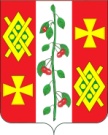 АДМИНИСТРАЦИИ КРАСНОСЕЛЬСКОГО СЕЛЬСКОГО ПОСЕЛЕНИЯ ДИНСКОГО РАЙОНАПОСТАНОВЛЕНИЕот 01.06.2020	№ 62село КрасносельскоеО внесении изменений в постановление администрацииКрасносельского сельского поселения Динского района от 19.02.2018 года № 15«О создании территориальной комиссии по профилактике правонарушений в Красносельском сельском поселении».В целях снижения уровня преступности на территории Красносельского сельского поселения, комплексного решения задач по профилактике предупреждения преступлений и правонарушений, повышения эффективности деятельности органов местного самоуправления, правоохранительных органов, казачества, народных дружин и общественных организаций в сфере профилактики правонарушений и в целях реализации Федерального закона от 23.06.2014 № 182-ФЗ «Об основах системы профилактики в Российской Федерации» а также закона Краснодарского края от 01.11.2013 № 2824-КЗ «О профилактике правонарушений в Краснодарском крае», руководствуясь уставом Красносельского сельского поселения п о с т а н о в л я ю:            1. Внести изменения в постановление администрации Красносельского сельского поселения Динского района от 19.02.2018 года № 15 «О создании территориальной комиссии по профилактике правонарушений в Красносельском сельском поселении изложив приложение состав территориальной комиссии по профилактике правонарушений на территории Красносельского сельского поселения к постановлению в новой редакции, согласно приложения к настоящему постановлению.2. Контроль за выполнением настоящего постановления оставляю за собой.3. Постановление вступает в силу со дня его подписания.Глава Красносельскогосельского поселения	М.В. Кныш                              Приложение 	УТВЕРЖДЕН	Постановлением администрации	Красносельского сельскогопоселения Динской районот 01.06.2020 №62СОСТАВтерриториальной комиссии попрофилактике правонарушенийна территории Красносельского сельского поселения
Бахарева Екатерина                                   - заведующая БДОУ № 56Николаевна                                                  (по согласованию)Белых Роман	                             		- участковый уполномоченныйВасильевич                                                    Красносельского с/п                                                                        (по согласованию);Белофастова Алена	                                    - инспектор ОПДНАлександровнаКныш Михаил Васильевич- глава Красносельского   сельского поселения,  председатель комиссии;- глава Красносельского   сельского поселения,  председатель комиссии;БердниковаМарина АлександровнаМуравлева Наталья Петровна- главный специалист,  заместитель председателя комиссии;специалист II-й категории;секретарь комиссии;- главный специалист,  заместитель председателя комиссии;специалист II-й категории;секретарь комиссии;Члены СоветаЧлены СоветаЧлены СоветаЛовушкинаМарина Григорьевна   Кийко Алена Юрьевна Костякова Наталья АлександровнаУстьянова ЛюдмилаНиколаевнаЛовушкинаМарина Григорьевна   Кийко Алена Юрьевна Костякова Наталья АлександровнаУстьянова ЛюдмилаНиколаевна- - инспектор администрации- специалист II-й категории;- начальник финансового отдела- директор БОУ СОШ № 21   (по согласованию);Терловая Марина  АлександровнаГиголаева Елена ВикторовнаТерловая Марина  АлександровнаГиголаева Елена Викторовна- учитель начальных классов БОУ СОШ № 21- завуч БОУ СОШ № 21;  (по согласованию);СердюковаЕкатерина ИгоревнаСердюковаЕкатерина Игоревна- директор МБУ «КДЦ»   с. Красносельское   (по согласованию);ИваненкоАнна АлександровнаИваненкоАнна Александровна- председатель ТОС № 1  (по согласованию);ЯшнаяСветлана НиколаевнаЯшнаяСветлана Николаевна- председатель ТОС № 3  (по согласованию);